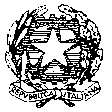 Ministero dell’Istruzione, dell’Università e della RicercaDipartimento per il sistema educativo di istruzione e di formazioneDirezione Generale per gli Ordinamenti scolastici e la Valutazione del Sistema Nazionale di Istruzione     Prot. 5622 del 25 maggio 2016                                                                            Ai Direttori Generali degli Uffici Scolastici Regionali					     Ai Dirigenti preposti agli Uffici Scolastici Regionali                    	Al Sovrintendente Scolastico per la scuola di lingua italiana di			     Bolzano                                                                All’Intendente Scolastico per la scuola di lingua tedesca di Bolzano                                                                All’Intendente Scolastico per la scuola delle località ladine di Bolzano                                                                Al Sovrintendente Scolastico per la Provincia di Trento                                                                Al Sovrintendente Scolastico per la Regione Valle d’Aosta
LORO SEDI                                                                All’Ispettore Coordinatore della Struttura Tecnica Esami di Stato                                                                S E D E                                                   e  p.c.   Al Capo di Gabinetto dell’On. Ministro                                                                Al Capo del Dipartimento per il sistema educativo di istruzione e formazione                                                                    Al Capo del Dipartimento per la programmazione e la gestione delle risorse umane, finanziarie e strumentali		Al Capo Dipartimento per la formazione superiore e per la ricerca 	Al Direttore Generale per le risorse umane e finanziarie                                                                Al Direttore Generale per i contratti, gli acquisti e per i sistemi                                                                 informativi e la statistica
Al Direttore Generale per il Personale ScolasticoAl Direttore Generale per lo studente, l’integrazione e la                                                                 partecipazione                                                                 S E D E                                                                All’Ufficio Stampa                                                                S E D EOGGETTO:  Adempimenti di carattere operativo ed organizzativo relativi all’esame di Stato                         anno scolastico 2015-2016.Con l’approssimarsi dei tempi d’inizio degli esami di Stato conclusivi dei corsi di studio di istruzione secondaria di secondo grado, nello spirito della consueta collaborazione, si ritiene opportuno richiamare la particolare attenzione delle SS.LL. su tutti gli adempimenti di carattere tecnico-operativo ed organizzativo finalizzati al regolare svolgimento delle operazioni di esame dei quali le SS.LL. medesime e i Dirigenti scolastici dovranno farsi carico per la parte di rispettiva competenza con la sperimentata cura e tempestività. A riguardo, si ritiene di dover fare presente che nelle scuole sede di seggio elettorale, in caso di ballottaggio, la riunione plenaria si svolgerà il giorno martedì 21 giugno, alle ore 8.30.INVIO DEL PLICO TELEMATICOParticolare riguardo merita la scrupolosa osservanza delle disposizioni relative alle modalità di invio tramite il plico telematico delle tracce delle prove scritte degli esami di Stato conclusivi dei corsi di studio dell’istruzione secondaria di secondo grado anche sulla base della circolare prot. n. 1134 del 18 aprile 2016 della Direzione generale per i contratti, gli acquisti e per i sistemi informativi e la statistica.UTILIZZO DI LOCALI IDONEI, SICURI E ATTREZZATII locali individuati nelle scuole dovranno essere pienamente idonei allo svolgimento degli esami, sotto il profilo della sicurezza, dell’agibilità e dell’igiene, nonché dignitosi e accoglienti in modo da offrire un’immagine della Scuola decorosa e consona alla particolare circostanza. Nel caso in cui i locali dovessero risultare insufficienti o inidonei in relazione al numero di candidati o per altri fatti e situazioni di carattere straordinario, si dovrà procedere in tempo utile al reperimento di altri ambienti, anche appartenenti ad altre istituzioni scolastiche, che abbiano i requisiti sopra indicati.Per quel che concerne la sicurezza esterna dei locali utilizzati per lo svolgimento delle attività di esame,  i relativi accessi, in particolare, dovranno essere muniti di serrature e chiavi perfettamente funzionanti e ciascuna Commissione dovrà poter disporre di un armadio metallico, adatto a custodire la documentazione relativa ai candidati, gli atti, gli elaborati, i registri e gli stampati.I locali stessi dovranno essere attrezzati con fotocopiatrici perfettamente funzionanti, in modo da garantire che le tracce delle prove scritte siano riprodotte in un numero di esemplari esattamente corrispondente al fabbisogno dei candidati assegnati a ciascuna Commissione.STRUTTURE, STRUMENTI E PERSONALE PER LE COMMISSIONI DI ESAMELe Commissioni, per poter svolgere nella maniera più agevole i propri compiti (elaborazione di verbali e di atti, esame di testi e documenti, formulazione della terza prova, correzione degli elaborati e conservazione di atti e fascicoli, ecc.), utilizzando di norma le funzioni dell’applicativo “Commissione web”, dovranno essere messe in condizione di servirsi di computer collegati alla rete Internet e delle stampanti in uso nelle rispettive scuole.Inoltre, dovranno essere messi a disposizione delle Commissioni, per le varie esigenze operative, il telefono, il fax, le attrezzature e i mezzi di comunicazione in dotazione. Dovrà, inoltre, essere assicurata un’attività continua e puntuale di assistenza e di supporto alle Commissioni, garantendo, con un’adeguata preventiva programmazione, la presenza e la collaborazione del personale amministrativo, tecnico e ausiliario presente in ciascuna istituzione scolastica nell’assolvimento, per la parte di rispettiva competenza, degli specifici e delicati compiti connessi allo svolgimento delle operazioni di esame. In particolare, gli uffici di segreteria dovranno provvedere a caricare tutti i dati degli studenti necessari per l’utilizzo dell’applicativo “Commissione web”.Dovranno, poi, essere preparati, con ragionevole anticipo, gli atti, i documenti, gli stampati e il materiale di cancelleria occorrenti alle Commissioni per l’espletamento del loro mandato; a tal fine può rivelarsi utile il riferimento al modello di “verbale di consegna al Presidente della commissione di esame dei registri, degli stampati, delle chiavi dei locali e della documentazione relativa ai candidati interni ed esterni”, facente parte dei modelli di verbali allegati all’annuale Ordinanza Ministeriale recante istruzioni, modalità organizzative ed operative per lo svolgimento degli esami di Stato conclusivi dei corsi di studio del secondo Ciclo nelle scuole statali e paritarie.UTILIZZO DI CELLULARI E APPARECCHIATURE ELETTRONICHE NEI GIORNI DELLE PROVE SCRITTEI Dirigenti scolastici avranno cura di avvertire tempestivamente i candidati:- che è assolutamente vietato, nei giorni delle prove scritte, utilizzare a scuola telefoni cellulari, smartphone di qualsiasi tipo, dispositivi di qualsiasi natura e tipologia in grado di consultare file, di inviare fotografie ed immagini, nonché apparecchiature a luce infrarossa o ultravioletta di ogni genere;- che è vietato l’uso di apparecchiature elettroniche portatili di tipo palmare o personal computer portatili di qualsiasi genere in grado di collegarsi all’esterno degli edifici scolastici tramite connessioni wireless, comunemente diffusi nelle scuole, o alla normale rete telefonica con qualsiasi protocollo;- che nei confronti di coloro che violassero tali disposizioni è prevista, secondo le norme vigenti in materia di pubblici esami, la esclusione da tutte le prove di esame.Le SS.LL vorranno ricordare tale divieto anche ai Presidenti ed ai Commissari, che hanno il compito di vigilare sul rispetto del divieto stesso, al fine di evitare il verificarsi di episodi che, oltre a turbare il sereno svolgimento delle prove scritte, risulterebbero gravemente penalizzanti per gli stessi candidati.Analoga cura dovrà essere rivolta alla vigilanza sulle apparecchiature elettronico-telematiche in dotazione alle scuole, al fine di evitare che durante lo svolgimento delle prove scritte se ne faccia un uso improprio.UTILIZZO RISTRETTO DELLA RETE INTERNET NEI GIORNI DELLE PROVE SCRITTETenuto conto della necessità di consentire l’espletamento delle operazioni di estrazione e stampa delle tracce delle prove scritte, inviate con la modalità del plico telematico, in ognuno dei giorni dedicati a tali prove, sarà consentito, fino al completamento della stampa delle tracce relative, rispettivamente, alla prima prova scritta, alla seconda prova scritta e, eventualmente, alla quarta prova scritta, il collegamento con la rete INTERNET esclusivamente da parte dei computer utilizzati: 1) dal Dirigente scolastico o di chi ne fa le veci; 2) dal Direttore dei servizi generali ed amministrativi, ove autorizzato dal Dirigente scolastico o da chi ne fa le veci; 3) dal Referente o dai Referenti di sede. Nel corso dello svolgimento delle prove scritte dovrà essere disattivato il collegamento alla rete Internet di tutti gli altri computer presenti all’interno delle sedi scolastiche interessate dalle prove scritte.Saranno, altresì, resi inaccessibili aule e laboratori di informatica.Inoltre, al fine di garantire il corretto svolgimento delle prove scritte, la Struttura Informatica del Ministero vigilerà, in collaborazione con la Polizia delle Comunicazioni, per prevenire l’utilizzo irregolare della rete INTERNET da parte di qualunque soggetto e delle connessioni di telefonia fissa e mobile.CASI SPECIFICISi richiama l’attenzione sulle disposizioni contenute nella nota prot. n. 1018 del 2 maggio 2013 relativa alle modalità di invio mediante plico telematico delle prove per candidati con disabilità visive e per candidati che svolgono l’esame presso sezioni carcerarie od ospedaliere.Eventuali esigenze speciali, ivi comprese le richieste di “plico cartaceo”, per candidati con disabilità visive, dovranno essere indirizzate alla Struttura Tecnica Esami di Stato dalle Istituzioni scolastiche o dalle Commissioni e saranno esaminate caso per caso, previo puntuale approfondimento tecnico con i richiedenti. Per quanto riguarda i candidati che svolgono l’esame presso sezioni carcerarie od ospedaliere (ovvero presso il proprio domicilio), eventuali richieste di “plico cartaceo” saranno indirizzate, in via eccezionale, dai competenti Uffici scolastici territoriali o dalle loro Articolazioni territoriali alla Struttura Tecnica Esami di Stato. Le prove in formato Braille e le altre che non sarà comunque possibile inviare con la modalità del “plico telematico” dovranno essere ritirate nei locali dell’Amministrazione Centrale con modalità che saranno successivamente rese note.COLLEGAMENTO CON GLI UFFICI TERRITORIALILe SS.LL. vorranno dare alle Istituzioni scolastiche interessate tutte le indicazioni e le informazioni atte a garantire i necessari collegamenti con i rispettivi Uffici territoriali, con particolare riferimento alle modalità di invio delle tracce delle prove d’esame che prevedono specifiche forme di intervento dei Nuclei tecnici di supporto ai Dirigenti scolastici e ai Referenti di sede, nel caso in cui i Presidenti di Commissione, coadiuvati dai rispettivi Referenti di sede, non fossero in grado di estrarre e stampare le tracce delle prove contenute nel “plico telematico”.Tenuto conto dei numerosi e complessi impegni connessi con lo svolgimento dell’esame, le SS.LL., per tutta la durata delle relative operazioni, vorranno garantire la più ampia funzionalità dei citati Uffici territoriali, assicurando, in particolare, che durante detto periodo le SS.LL. medesime e i Dirigenti dei sopra indicati Uffici o Funzionari appositamente delegati siano presenti nell’Ufficio e comunque reperibili anche nelle ore pomeridiane e serali. A tal fine si prega di comunicare i rispettivi recapiti alla Direzione Generale per gli Ordinamenti Scolastici e la Valutazione del Sistema Nazionale di Istruzione e alla Struttura Tecnica Esami di Stato, secondo i riferimenti sotto riportati.SUPPORTO A LIVELLO DI AMMINISTRAZIONE CENTRALEStruttura Tecnica Esami di StatoAspetti organizzativi e gestionali concernenti le prove scritteTel.  06/58492116E-mail segr.servizioisp@istruzione.it alla quale si dovrà fare riferimento. (N.B. La mail di cui al punto 4  art. 22 dell’O.M. n. 252/2016 deve essere letta -  segr.servizioisp@istruzione.it).Email esamidistato@istruzione.it Ufficio III della Direzione Generale per gli Ordinamenti Scolastici e la Valutazione del Sistema Nazionale di IstruzioneSi forniscono per profili amministrativi ed organizzativi riguardanti lo svolgimento degli esami di Stato, i seguenti recapiti telefonici e relativa mail  di questo Ufficio, ad uso esclusivo degli Uffici Scolastici Regionali:  	06/58.49.3242   -    06/58.49.2299       	06/58.49.3240   -   06/58.49.2136       	06/58.49.2288    -   06/58.49.3222    E-mail:  staffesamistato2016@istruzione.it	 	Si precisa che le Istituzioni scolastiche e le Commissioni di esame, per problematiche connesse agli esami di Stato, devono contattare IN VIA ESCLUSIVA i dirigenti e/o referenti degli esami di Stato dei competenti  Uffici Scolastici Regionali e degli Uffici territoriali, di cui all’ALLEGATO A.VIGILANZALe SS.LL. sono pregate di vigilare sulla osservanza, da parte dei Dirigenti scolastici interessati, delle disposizioni contenute nella presente nota. Si ringrazia per la consueta collaborazione.                                                                                                                       IL DIRETTORE GENERALE        F.to Carmela Palumbo  